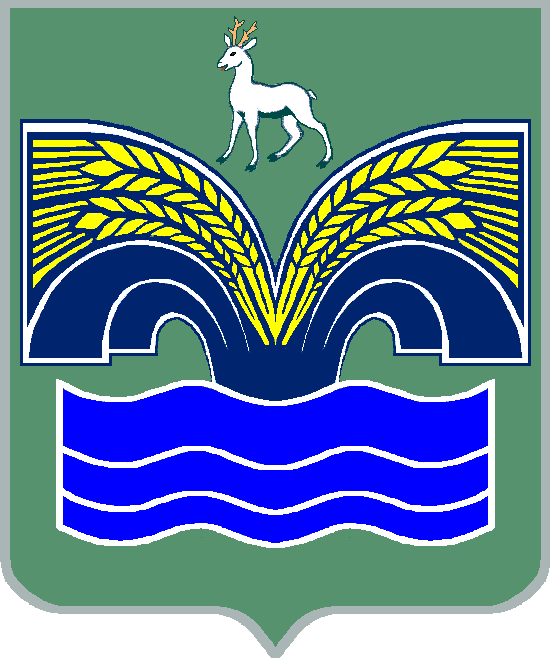 АДМИНИСТРАЦИЯСЕЛЬСКОГО ПОСЕЛЕНИЯ Красный Яр МУНИЦИПАЛЬНОГО РАЙОНА Красноярский САМАРСКОЙ ОБЛАСТИПОСТАНОВЛЕНИЕ от «5» февраля 2019 года  №  20О  утверждении Программы профилактики нарушений обязательных требований законодательства в сфере муниципального контроля, осуществляемого администрацией  сельского поселения Красный Яр муниципального района Красноярский Самарской области  В соответствии  ч.1-2  ст.8.2   Федерального закона от 26.12.2008 № 294-ФЗ «О защите прав юридических лиц и индивидуальных предпринимателей при осуществлении государственного контроля (надзора) и муниципального контроля», руководствуясь Уставом сельского поселения Красный Яр, Администрации сельского поселения Красный Яр муниципального района Красноярский Самарской области администрация сельского поселения Красный Яр муниципального района Красноярский Самарской области П О С Т А Н О В Л Я Е Т:1. Утвердить Программу профилактики нарушений обязательных требований законодательства в сфере муниципального контроля, осуществляемого администрацией  сельского поселения Красный Яр муниципального района Красноярский Самарской области на 2019 год (прилагается).2. Должностным лицам администрации  сельского поселения Красный Яр муниципального района Красноярский Самарской области, уполномоченным на осуществление муниципального контроля в соответствующих сферах деятельности, обеспечить в пределах своей компетентности выполнение Программы профилактики нарушений обязательных требований законодательства в сфере муниципального контроля, осуществляемого администрацией  сельского поселения Красный Яр муниципального района Красноярский Самарской области в 2019 году.3. Настоящее постановление довести до сведения муниципальных служащих администрации сельского поселения Красный Яр.4. Опубликовать настоящее постановление в газете «Планета Красный Яр» и разместить на официальном сайте администрации сельского поселения Красный Яр сети интернет http://kryarposelenie.ru/.5. Постановление вступает в силу со дня его официального обнародования.6. Контроль за исполнением настоящего постановления возлагаю на себя.Глава сельского поселенияКрасный Яр муниципальногорайона КрасноярскийСамарской области					         	      А.Г. БушовУтверждена постановлением администрации сельского поселения Красный Ярот  «05»  февраля  2019 г. № 20 ПРОГРАММАпрофилактики нарушений обязательных требований законодательства в сфере муниципального контроля, осуществляемого администрацией  сельского поселения Красный Яр муниципального района Красноярский Самарской области в 2019 году. Раздел I. Виды муниципального контроля, осуществляемого администрацией сельского поселения Красный ЯрРаздел II. Мероприятия по профилактике нарушений,реализуемые  администрацией  сельского поселения Красный ЯрС Постановлением ознакомлены:____________________________/______________________/ «__»_______________201__ г.____________________________/______________________/ «__»_______________201__ г.____________________________/______________________/ «__»_______________201__ г.____________________________/______________________/ «__»_______________201__ г.____________________________/______________________/ «__»_______________201__ г.____________________________/______________________/ «__»_______________201__ г.____________________________/______________________/ «__»_______________201__ г.____________________________/______________________/ «__»_______________201__ г.____________________________/______________________/ «__»_______________201__ г.____________________________/______________________/ «__»_______________201__ г.____________________________/______________________/ «__»_______________201__ г.№п/пНаименованиевида муниципального контроляНаименование органа (должностного лица), уполномоченного на осуществление муниципального контроля в соответствующей сфере деятельности Муниципальный земельный контроль на территории сельского поселения Красный ЯрАдминистрация  сельского поселения Красный Яр№ п/пНаименование    мероприятияСрок реализации мероприятияОтветственный исполнитель12341.Размещение на официальном сайте администрация сельского поселения Красный Яр в сети «Интернет» для каждого вида муниципального контроля перечней нормативных правовых актов или их отдельных частей, содержащих обязательные требования, оценка соблюдения которых является предметом муниципального контроля, а также текстов соответствующих нормативных правовых актов1 квартал 2019 годадолжностные лица, уполномоченныена осуществление муниципального контроляв соответствующей сфере деятельности, указанные в разделе I настоящей Программы2.Осуществление информирования юридических лиц, индивидуальных предпринимателей по вопросам соблюдения обязательных требований, в том числе посредством разработки и опубликования руководств по соблюдению обязательных требований, проведения семинаров и конференций, разъяснительной работы в средствах массовой информации и иными способами. В случае изменения обязательных требований – подготовка и распространение комментариев о содержании новых нормативных правовых актов, устанавливающих обязательные требования, внесенных изменениях в действующие акты, сроках и порядке вступления их в действие, а также рекомендаций о проведении необходимых организационных, технических мероприятий, направленных на внедрение и обеспечение соблюдения обязательных требованийВ течение года (по мере необходимости)должностные лица, уполномоченныена осуществление муниципального контроляв соответствующей сфере деятельности, указанные в разделе I настоящей Программы3.Обеспечение регулярного (не реже одного раза в год) обобщения практики осуществления в соответствующей сфере деятельности муниципального контроля и размещение на официальном сайте администрации   сельского поселения Красный Яр в сети «Интернет» соответствующих обобщений, в том числе с указанием наиболее часто встречающихся случаев нарушений обязательных требований с рекомендациями в отношении мер, которые должны приниматься юридическими лицами, индивидуальными предпринимателями в целях недопущения таких нарушенийЕжегодно IV кварталдолжностные лица, уполномоченныена осуществление муниципального контроляв соответствующей сфере деятельности, указанные в разделе I настоящей Программы4.Выдача предостережений о недопустимости нарушения обязательных требований в соответствии с частями 5 - 7 статьи 8.2 Федерального закона от 26 декабря 2008 года № 294-ФЗ «О защите прав юридических лиц и индивидуальных предпринимателей при осуществлении государственного контроля (надзора) и муниципального контроля» (если иной порядок не установлен федеральным законом)В течение года (по мере необходимости)должностные лица, уполномоченныена осуществление муниципального контроляв соответствующей сфере деятельности, указанные в разделе I настоящей Программы